El siguiente borrador de política contiene secciones que normalmente se encontrarían en una política efectiva seguridad del conductor.  NO ESTÁ diseñada para «copiar y pegar», sino como una plantilla en línea que debe reflejar sus propias circunstancias.Es de vital importancia asegurarse de que todos puedan poner en práctica la política y de que no haya conflictos con sus prácticas y procedimientos operacionales en todas las áreas de su organización.  Es poco probable que una política de conducción segura sea efectiva si hay algo operacional que impida que un empleado siga la política y conduzca de manera segura.Esto cubre el uso de TODOS los vehículos.  Si tiene vehículos especializados, estos pueden requerir políticas adicionales para cubrir los riesgos asociados con su uso.Esto podría estar vinculado con la política de gestión de ORR [Office of Rail and Road (Oficina de Regulación Ferroviaria)] o como un documento independiente.Declaración de PolíticaIntroducciónEsto debe incluir la razón por la que la organización quiere gestionar la seguridad de los empleados que conducen.  Debe cubrir la escala del problema desde una perspectiva de riesgo de daño, tanto para los empleados / contratistas, etc., como para otros usuarios de la carretera. Incluya datos de seguridad vial de los países donde está operando.ObjetivosDebe incluir una declaración sobre cuáles son sus objetivos, como, «Esta política tiene como objetivo minimizar el riesgo de que ocurra un accidente y el riesgo asociado a lesiones para los ocupantes del vehículo y otros usuarios de la carretera».MarcoEsto debería cubrir quién está cubierto por esta política.  Debe incluir a cualquier persona que pueda conducir en nombre de la organización, en cualquier vehículo.  Debe incluir a todo el personal permanente, el personal temporal o el personal de la agencia, los trabajadores ocasionales, los contratistas y cualquier otra persona a quien se le pueda pedir que realice un viaje relacionado con el trabajo. Debe cubrir todos los vehículos que podrían usarse para realizar viajes por carretera relacionados con el trabajo.  Esto incluye vehículos propiedad de la compañía, vehículos arrendados, vehículos alquilados, vehículos propiedad de empleados, vehículos de contratistas y cualquier otro vehículo que pueda usarse.Conducción seguraGeneralSe espera que los empleados conduzcan siempre de manera segura y defensiva, para ayudar a minimizar las posibilidades de un accidente.Los empleados deben cumplir siempre con la ley.Adapte siempre su conducción a las condiciones actuales de la carretera.  Hay muchas situaciones en las que deberá reducir la velocidad, como en carreteras congestionadas o en condiciones climáticas adversas.Nunca reaccione a la provocación de otros conductores («agresividad al volante»): conduzca siempre de manera segura y cortés, y acepte que otros usuarios de la carretera cometerán errores, y reconozca a otros conductores cuando haya cometido un error.Mantenga siempre la distancia de seguridad con vehículo que se encuentra delante.Mantenga un espacio mínimo de 2 segundos con el vehículo que tiene delante en buenas condiciones.Aumente esto a un espacio mínimo de 4 segundos con el vehículo que se encuentra frente a usted en condiciones climáticas adversas o cuando viaja por una superficie deficiente.Permita 10 veces la distancia de frenado en carreteras cubiertas de hielo o nieve (si el viaje es absolutamente necesario).Si el vehículo de detrás viaja demasiado cerca, aumente la distancia de seguimiento para reducir el riesgo de ser golpeado por detrás. Bienestar del conductorPara dar énfasis a este tema importante, esta podría ser una política separada.Los empleados deben asegurarse de que están siempre en condiciones de conducir. Cualquier condición médica que haga que conducir sea inseguro debe ser comunicada a RR.HH. y el conductor no debe conducir.Antes de hacer cualquier viaje por carretera, los empleados deben:No haber consumido alcohol.No haber consumido drogas.No haber tomado ningún medicamento que pueda provocar somnolencia.No estar cansados o fatigados.ErgonomíaPosición del asientoLos conductores deben asegurarse de que su asiento, volante y espejos estén ajustados para minimizar el riesgo de fatiga al conducir y para darles la máxima visibilidad y control del vehículo.  Se puede necesitar formación.ReposacabezasLos reposacabezas siempre deben ajustarse correctamente, para garantizar que, en caso de accidente, se minimicen las lesiones en el cuello.  El conductor debe asegurarse de que los pasajeros ajusten sus reposacabezas debidamente antes de comenzar el viaje.Gestión de la velocidadPara dar énfasis a este tema importante, esta podría ser una política separada.Los empleados nunca deben exceder el límite de velocidad publicado de ninguna carretera.  Esto incluye los límites de velocidad de la zona.Nunca trate el límite de velocidad como un objetivo.  Es la velocidad máxima a la que puede viajar, pero en muchas circunstancias, no será seguro viajar a estas velocidades, como por ejemplo:Cuando hay peatones cerca, en carreteras no valladas.Cerca de los colegios, especialmente cuando los niños utilizan las carreteras.Cuando las carreteras están congestionadas.Cuando conduce en condiciones de mal tiempo.Cuando hay nieve o hielo en la carretera.Cuando la superficie de la carretera está en malas condiciones.Cuando hay poca visibilidad.De noche.Cuando conduce hacia un sol bajo.Cerca de los semáforos.Si los vehículos están equipados con tecnología de limitación de velocidad, como ISA [Intelligent Speed Adaptation (Adaptación Inteligente de Velocidad)] o un limitador de velocidad, esto se puede utilizar para ayudar a mantenerse dentro del límite de velocidad. El piloto automático puede ayudar a los conductores a mantener el límite de velocidad.  El ACC [Adaptive Cruise Control (Control de Crucero Adaptativo)] también puede ayudar a mantener la distancia de seguridad en condiciones climáticas buenas.Si los vehículos están equipados con sistemas telemáticos, estos se pueden usar para ayudar a los conductores a comprender dónde pueden haber estado conduciendo a una velocidad inapropiada.Gestión de la fatigaPara dar énfasis a este tema importante, esta podría ser una política separada.Implemente tiempos máximos en función de la duración total de la jornada laboral, incluidos los desplazamientos, la conducción y el trabajo.  Para minimizar el riesgo de fatiga, debería ser un máximo total de 12h.  Si la duración máxima de la jornada laboral del empleado es normalmente de 12h, entonces este tiempo debe reducirse.Implemente una distancia máxima que se pueda conducir en un día.  Esto dependerá de la naturaleza del trabajo, la infraestructura local y la congestión habitual.Siempre que sea posible, elimine la conducción entre medianoche y las 6 de la mañana; este es el momento de mayor riesgo para accidentes relacionados con la fatiga.Apoye la necesidad de dormir de manera regular, suficiente y de alta calidad.Si se ve que un empleado está cansado, no se le debe permitir conducir.Se deben tomar descansos de la conducción cada 2h, o antes si el conductor comienza a sentirse cansado/fatigado.  Los descansos deben ser de 15-20 minutos.  Los conductores deben mantenerse hidratados para evitar el inicio temprano de la fatiga.Los conductores deben mantener la posición correcta en el asiento, para ayudar a prevenir el inicio temprano de la fatiga.Asegúrese de que cualquier medicamento tomado, ya sea recetado o comprado en una farmacia, no provoque somnolencia.Gestión deficiente de la conducciónPara dar énfasis a este tema importante, esta podría ser una política separada.Los conductores deben estar libres de alcohol siempre que conduzcan.Eduque a los empleados para que entiendan cuánto beber y cuánto tiempo le lleva al cuerpo metabolizar. Tenga mucho cuidado con la conducción «la mañana siguiente» de haber bebido, donde el conductor se siente sobrio, pero todavía está afectado.Los conductores deben estar libres de drogas siempre que conduzcan.Asegúrese de que cualquier medicamento tomado, ya sea recetado o comprado en una farmacia, no provoque somnolencia o tenga algún efecto secundario que aumente el riesgo de que ocurra un accidente.Tenga en cuenta si un régimen de prueba al azar, para drogas y alcohol, es una medida de control apropiada para su organización.Gestión de la conducción distraídaPara dar énfasis a este tema importante, esta podría ser una política separada.Asegúrese de que todas las posibles distracciones estén cubiertas, incluyendo:Teléfonos móvilesLos teléfonos móviles no se deben utilizar mientras conduce.  Esto incluye el uso de instalación de manos libres/Bluetooth.Los Smartphones no se deben utilizar mientras conduce, excepto para la navegación (ver más abajo).Siempre que sea práctico, mantenga el teléfono fuera de la vista, p.ej. en la guantera.Cambie los mensajes del buzón de voz para indicarle a la persona que llama que puede estar conduciendo.Si el teléfono está equipado con una aplicación que impide las comunicaciones durante la conducción, habilite esta función.Si necesita hacer o recibir una llamada, deténgase en un lugar seguro antes de hacerlo.Dispositivos de navegación por satélite (SatNav)Asegúrese de que estos estén programados antes de que comience el viaje, y si es necesario reprogramarlos, deténgase en un lugar seguro para hacerlo.PasajerosHablar con los pasajeros es una distracción, por lo tanto, minimice las conversaciones al conducir.Familiarización con el vehículoAsegúrese de estar familiarizado con todos los controles de su vehículo antes de comenzar cualquier viaje, para asegurarse de que no se distraiga buscando un control si necesita utilizarlo.Otras actividadesAsegúrese de eliminar todas las demás actividades que puedan distraer al conducir.  Esto incluye comer, el aseo personal, observar situaciones fuera del vehículo, etc. Recuerde siempre que su responsabilidad principal es conducir de manera segura.EmergenciasIncluya orientación sobre qué deben hacer los conductores en caso de accidente o avería.  Esto debe enfocarse en mantener al conductor y a cualquier otro ocupante del vehículo a salvo de cualquier posible incidente / lesión adicional. Esto podría incluir:Si es posible, conducir el vehículo a una posición segura fuera de la carretera, encender las luces de emergencia y, con mal tiempo o de noche, los faros. Antes de abandonar el vehículo, póngase un chaleco reflectante y asegúrese de que todos los pasajeros hagan lo mismo.  Salga del vehículo por la puerta que esté más alejada del tráfico.  Permanezca lejos del vehículo, idealmente detrás de una barrera, y nunca se pare de tal forma que evite que otros conductores vean las luces de su vehículo.  Llame a los servicios de emergencia y/o servicio de asistencia.  Siempre tenga en cuenta su seguridad y la de sus pasajeros antes de intentar ayudar en la escena del accidente o al tomar notas sobre el accidente fotografiando la escena.  Si se siente en peligro, vuelva al vehículo, cierre la puerta y póngase el cinturón de seguridad.  
Seguridad personalLos empleados siempre deben asegurarse de que sus puertas estén bloqueadas y las ventanas cerradas cuando conduzcan.Empleados vulnerablesOfrezca asesoramiento sobre lo que deben hacer los empleados si alguna vez se sienten en peligro en cualquier situación al conducir.  Esto podría incluir:Conducir a una estación de policía o área altamente poblada (como una estación de combustible) si algún otro usuario de la carretera indica que hay un problema con el vehículo del empleado.En la escena de una avería o accidente, volver al vehículo y cerrar las puertas (y ponerse los cinturones de seguridad) hasta que desaparezca cualquier amenaza percibida.Viajes a áreas desconocidasSiempre investigue su destino, para buscar posibles áreas de alto riesgo.Consulte los sitios web del gobierno para obtener consejos de viaje específicos para el área al que viaja.Si su organización tiene un departamento de viajes / seguridad, hable con ellos.Hable con contactos en su destino para pedirles consejo sobre el entorno local.Informe a sus compañeros y familiares sobre su plan de viaje y los tiempos de llegada esperados.  AparcamientoSiempre que seleccione un lugar para aparcar, piense en:¿Está el área cubierta por CCTV [Closed-Circuit Television (cámaras de seguridad)]?¿Cómo será el entorno si regresa en la oscuridad?  ¿Está bien iluminada el área?Si utiliza un aparcamiento, ¿hay medidas de seguridad?En un aparcamiento, siempre regrese a su espacio de estacionamiento.Además de ser seguro y más respetuoso con el medio ambiente, esto también puede ayudarlo si lo persiguen, ya que abrir la puerta del automóvil puede proporcionar una barrera entre usted y cualquier agresor potencial.Mire cuidadosamente al acercarse a su automóvil estacionado en busca de alguien escondido cerca.Seguridad del vehículoEsto también podría ser una política separada.Todos los vehículos utilizados para realizar viajes por carretera relacionados con el trabajo, incluidos los vehículos alquilados y los que son propiedad de los empleados, deben cumplir con los estándares mínimos de seguridad.  Se debe tener en cuenta lo siguiente:Mínimo las valoraciones del NCAP [New Car Assessment Program (Programa de evaluación de automóviles nuevos)] para automóviles.  Los automóviles de 4-5 * ofrecen una protección mucho mejor para los ocupantes del vehículo en comparación con los de 3* o menos.Cinturones de seguridad aprobados por la ONU para todos los asientos.ESC [Electronic Stability Control (Control Electrónico de Estabilidad)].AEB [Autonomous Emergency Braking (Frenado de Emergencia Autónomo)].Equipo de seguridad auxiliar, que podría incluir:Chalecos reflectantes para todos los posibles ocupantes del vehículo.Medidores de presión y profundidad de neumáticos.Linterna.Martillo de emergencia para cortar los cinturones de seguridad y romper cristales para ayudar a salir de un vehículo accidentado.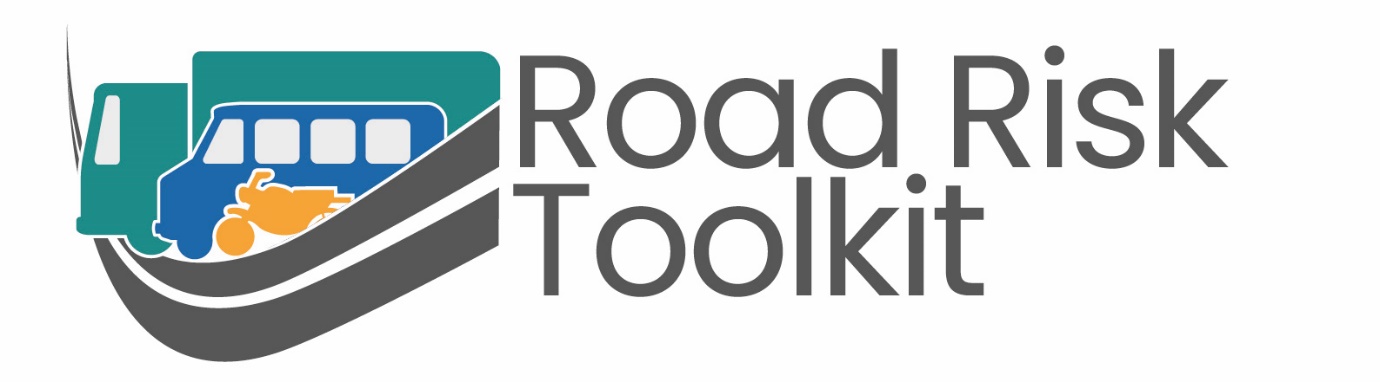 roadrisktoolkit.com